8th grade QR codehttp://www.qrstuff.com/Periodic Table of Elements: Create a QR code for each element and display on a chart. When they are scanned it takes you a YouTube video about the element or a website that has a clear explanation of the element.Paste each code below. Make sure to label them because we are going to put them in an actual chart later.Hydrogen(delete this QR code example and create your own)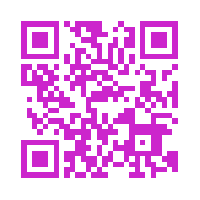 